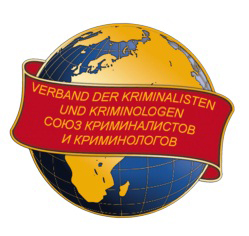 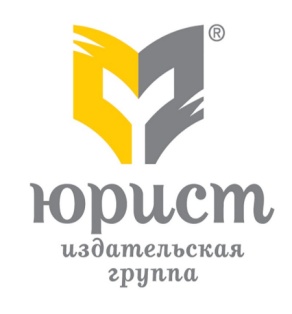 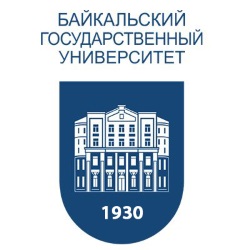 ИНФОРМАЦИОННОЕ ПИСЬМОУважаемые коллеги, приглашаем принять участие!!!14-15 июня 2024 года в Иркутске планируется проведение Международной научно-практической конференции «КРИМИНАЛИСТИЧЕСКИЕ ЧТЕНИЯ НА БАЙКАЛЕ – 2024» (далее – Конференция).Инициатором проведения научного форума является ФГБОУ ВО «Байкальский государственный университет». Конференция проводится при поддержке Международного Союза криминалистов и криминологов, а также при информационной поддержке издательской группы «Юрист». Для участия в Конференции приглашаются сотрудники научных и образовательных организаций Российской Федерации и зарубежных стран, аспиранты и адъюнкты, а также практические работники органов предварительного расследования, прокуратуры, судебной системы, адвокатуры, судебно-экспертных учреждений.В мероприятии планируется участие территориальных органов и образовательных организаций Министерства внутренних дел Российской Федерации, Следственного комитета Российской Федерации, и других ведомств, ведущих ученых России и дружественных иностранных государств.В ходе Конференции предполагается проведения пленарного заседания и дискуссионных площадок по обсуждению следующих вопросов:– тенденции развития криминалистической науки;– криминалистическое, экспертное обеспечение и оперативно-розыскного сопровождения расследования преступлений;– интегрирование психологических знаний в криминалистическую тактику;– предупреждение преступлений криминалистическими средствами;– криминалистическая дидактика.В рамках конференции 14-16 июня 2024 г. будет проходить летняя школа молодого исследователя «Байкальская школа научного критического мышления» (далее Школа), секция – Уголовно-правовые науки. Подробная информация о Школе будет размещена на сайте crimbaikal.bgu.ru с 29 марта 2024 г.). По итогам выполнения программы Школы выдаётся Удостоверение о повышении квалификации или Сертификат участника Школы.Конференция будет проходить в гибридном формате. Формы участия в конференции:
         • очная / дистантная – выступление с докладом, участие в обсуждении докладов, дискуссиях• заочная – публикация статьи в сборнике трудов конференции.Открытие конференции: г. Иркутск, ул. Ленина, д. 11, зал заседаний Ученого совета БГУ, ауд. 2-301. Одновременно всем желающим будет предоставлена возможность online-участия в Конференции посредством использования системы видеоконференцсвязи (информация о платформе будет доведена позже).Заявки на участие в Конференции и в летней Школе молодого исследователя, а также статьи для публикации просим направлять через сайт crimbaikal.bgu.ru с 29.03 до 17.05.2024 г. По итогам Конференции планируется издание сборника научных трудов, включенный в базу РИНЦ. Выход сборника планируется до начала Конференции, поэтому убедительная просьба присылать статьи до 17.05.2024 г.Электронная версия сборника будет размещена в Научной электронной
библиотеке eLIBRARY и Российском индексе научного цитирования (РИНЦ). Контакты Оргкомитета конференции:Председатель Оргкомитета, первый проректор – проректор по научной работе ФГБОУ ВО «Байкальский государственный университет» д. ю. н., проф. 
Грибунов Олег Павлович, e-mail: 010110@bgu.ru.д. ю. н., проф. Степаненко Диана Аркадьевна: + 7 (902) 171-14-48;к.ю.н., доц. Коломинов Вячеслав Валентинович: +7 (902) 578-25-01;к.ю.н., доц. Кряжев Владимир Сергеевич: +7 (964) 650-16-30.Приложение 1ЗАЯВКА
на участие в международной научно-практической конференции
«Криминалистические чтения на Байкале – 2024»Приложение 2Форма заявки на участие в летней школе молодого исследователяЗаявкана участие в летней школе молодого исследователя«Байкальская школа научного критического мышления – 2024»(секция – Уголовно-правовые науки)Приложение 3Требования к оформлению статейСтатьи, должны содержать сведения об авторе (-ах) на русском и английском языках:ФИО (полностью);ученая степень, ученое звание, должность, место работы (учебы);название статьи; аннотацию статьи (объем не меньше 70 слов), ключевые слова (не менее 5–7). Аннотация не должна дублировать название статьи.код УДК; e-mail; список использованной литературы, оформленный в соответствии с ГОСТ Р 7.0.100–2018 «Библиографическая запись. Библиографическое описание. Общие требования и правила составления». Список помещается в конце статьи, источники в нем располагаются в алфавитном порядке или в порядке упоминания, выбранный принцип последовательно выдерживается по всей работе. Ссылки на использованную литературу в тексте обязательны. Допустимое количество статей одного автора — не больше двух, одна из которых собственная, другая в соавторстве либо обе в соавторстве. в конце статьи приводится информация об авторе: фамилия, имя, отчество автора (на русском и английском языках), место учебы/работы, должность, учёное звание, учёная степень (на русском и английском языках), адрес электронной почты.Общие требования к тексту1. Весь текст должен быть набран в одном файле в формате .doc или .docx, имя файла – фамилия автора на русском языке (пример – Иванов.doc).2. Объём публикации – 7–10 страниц.3. Важно соблюдать принцип единообразия при оформлении и нумерации рубрик, иллюстраций, таблиц, формул и др. в данном издании.4. Формат страницы — А4.5. Все поля — по 2 см.6. Рекомендуемый шрифт: гарнитура — Times New Roman; размер — кегль 14–16.7. Межстрочный интервал — одинарный. В учебных изданиях допустим множитель 1,1.8. Абзацный отступ — одинаковый по всему изданию — 1,25 см. Он должен быть выставлен автоматически (не допускается делать абзацный отступ пробелами или табуляцией). Для основного текста левая граница абзаца — 0, правая граница — 0.9. Форматирование — по ширине.10. Функция переноса обязательна и должна быть установлена автоматически. Не следует использовать ручной перенос слов.11. Нумерация страниц — обязательна внизу по центру. Она должна быть сквозной, начиная с титульного листа. На титульном листе и обороте титульного листа номера страниц не проставляются, т.е. текст нумеруется с третьей страницы.12. Сноски – концевые, нумерация сквозная. Ссылки на источники приводятся по тексту в квадратных скобках с указанием порядкового номера источника в списке литературы и страниц, на которые ссылается автор (например, [2, с. 46]). 13. Сборник материалов будет опубликован в открытой печати, в связи с этим материалы, содержащие сведения ограниченного распространения, не принимаются. Редакционная коллегия сборника оставляет за собой право отказать в опубликовании материалов, ранее опубликованных в других печатных изданиях, не отвечающих тематике или оформленных с нарушениями требований, а также не прошедших проверку на оригинальность с использованием автоматизированной системы «Антиплагиат». Оригинальность должна быть не меньше 60 %.Образец оформления статей*УДК 336.14:353(57)	И. И. ИвановСПОСОБ СОВЕРШЕНИЯ МОШЕННИЧЕСТВА В
СФЕРЕ ОБОРОТА ЖИЛЬЯВ настоящей статье рассмотрены основные классификации способа  и схемы совершения мошенничества в сфере оборота жилья.  Автором сделан вывод о значении знания о способах совершения данных преступлений, о характеристике каждого способа для разработки средств, приемов и методов их раскрытия и расследования (не менее 70 слов!!!).Ключевые слова: мошенничество, способ совершения преступления, криминалистическая характеристика преступления, недвижимость (не менее 5–7 слов!!!).I. I. IvanovTHE WAYS OF COMMISSION OF FRAUD IN THE SPHERE OF THE TURN OF HOUSINGArticle describes the main classification method and scheme of committing fraud in the sphere of housing turnover …Keywords: fraud, modus operandi, forensic characterization of crimes, real estate.Актуальность борьбы с преступлениями не вызывает сомнений и требует комплексного подхода в осуществлении мероприятий ОВД на что указывает ряд авторов [1, 2]. Как отмечает Сидоров С. А. [3, с. 52] … Список использованной литературыИванов В. В. Преступность в сфере оборота жилья / В. В. Иванов. – Москва : Юрист, 2017. – 163 с.Петров П. П. Проблемы выявления преступлений / П. П. Петров // Следователь. – 2017. – № 2. – С. 25–27.      Сидоров С. А. Криминологическая характеристика преступлений : дисс. … канд. юрид. наук / С. А. Сидоров. – Москва, 2017. – 212 с. Информация об автореИванов Иван Иванович — кандидат юридических наук, доцент, кафедра криминалистики, судебных экспертиз и юридической психологии, Байкальский государственный университет, г. Иркутск, e-mail: ivanov@rambler.ru.AuthorIvanov Ivan Ivanovich — Candidate of Law, Associate Professor, Department of Criminology, Forensic Examinations and Legal Psychology, Baikal Statе University, Irkutsk, e-mail: ivanov@rambler.ru.Материал выверен, цифры, факты, цитаты сверены с первоисточником. Материал не содержит сведений ограниченного распространения. © Иванов И.И., 2024Фамилия Имя Отчество участникаМесто работы и должность участникаУченая степень, ученое звание участникаПочетное звание участникаФормат участия очное / дистант / заочноеТема доклада / название статьи Контактный телефон и электронный адрес (ОБЯЗАТЕЛЬНО!)Выступление с докладом хочу выступить / участие в обсуждениях / только публикация статьиНужен ли Сертификат участникада \ нетФамилия Имя ОтчествоМесто обучения/место работыУровень высшего образования(специалитет/ магистратура / аспирантура) и год обучения (1/ 2/ 3)Формат участия(очное \ дистант)Итог обученияУдостоверение о повышении квалификации / Сертификат участника